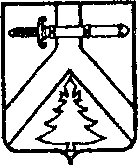 АДМИНИСТРАЦИЯ КОРДОВСКОГО СЕЛЬСОВЕТАКУРАГИНСКОГО РАЙОНА КРАСНОЯРСКОГО КРАЯПОСТАНОВЛЕНИЕ04.05.2023                                      с. Кордово                                             № 23-пОб отмене Постановления администрации Кордовского сельсовета № 3-п от 21.02.2023 г. «Об исключении из перечня главных администраторов доходов бюджета МО Кордовский сельсовет»В соответствии с Федеральным законом от 06.10.2003 № 131-ФЗ «Об общих принципах организации местного самоуправления в Российской Федерации», на основании Устава Кордовского сельсовета Курагинского района Красноярского края, Постановляю:1. Постановление администрации Кордовского сельсовета № 3-п от 21.02.2023 г. «Об исключении из перечня главных администраторов доходов бюджета МО Кордовский сельсовет» с целью исключения правовой неопределенности отменить.2. Контроль за исполнением настоящего постановления возложить на Главу администрации.3. Постановление вступает в силу в день, следующий за днем его официального опубликования в газете «Кордовский вестник».Глава Кордовского сельсовета                                                         В.Л. Кондратьев